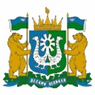 ДЕПАРТАМЕНТ ЭКОНОМИЧЕСКОГО РАЗВИТИЯХАНТЫ-МАНСИЙСКОГО АВТОНОМНОГО ОКРУГА – ЮГРЫ(ДЕПЭКОНОМИКИ ЮГРЫ)ПРИКАЗ«___» марта 2023 г.		          			                                    № ___г. Ханты-МансийскОб утверждении плана проведения оценки применения обязательных требований, содержащихся в нормативных правовых актах Ханты-Мансийского автономного округа – Югры, в том числе оценки фактического воздействия указанных нормативных правовых актов на 2023 годВ соответствии с пунктом 4.1 Порядка установления и оценки применения обязательных требований, содержащихся в нормативных правовых актах Ханты-Мансийского автономного округа – Югры, в том числе оценки фактического воздействия указанных нормативных правовых актов, утвержденного постановлением Правительства Ханты-Мансийского автономного округа – Югры от 1 октября 2021 года № 408-п, приказываю:1. Утвердить план проведения оценки применения обязательных требований, содержащихся в нормативных правовых актах 
Ханты-Мансийского автономного округа – Югры, в том числе оценки фактического воздействия указанных нормативных правовых актов 
на 2023 год (приложение).2. Отделу оценки регулирующего воздействия управления государственного регулирования Департамента экономического развития Ханты-Мансийского автономного округа – Югры обеспечить размещение настоящего плана на портале проектов нормативных правовых актов (http://regulation.admhmao.ru) в течение 3 рабочих дней со дня утверждения.Заместитель директора Департамента 		                                                              В.У.УтбановПриложение к приказу Департаментаэкономического развитияХанты-Мансийскогоавтономного округа – Югрыот ___ марта 2023 года № ___Планпроведения оценки применения обязательных требований, содержащихся в нормативных правовых актах Ханты-Мансийского автономного округа – Югры, в том числе оценки фактического воздействия указанных нормативных правовых актов (далее – автономный округ) на 2023 год№ п/пВид регионального государственного контроля (надзора), в рамках которых обеспечивается оценка соблюдения обязательных требований, установленных нормативными правовыми актамиСроки проведения оценки применения обязательных требованийСроки проведения оценки применения обязательных требованийДолжностное лицо, ответственное 
за проведение оценки применения обязательных требований№ п/пВид регионального государственного контроля (надзора), в рамках которых обеспечивается оценка соблюдения обязательных требований, установленных нормативными правовыми актамиПериод проведения публичных консультаций 
(не менее 20 рабочих дней)Дата направления документов 
в уполномоченный орган (не позднее 
15 рабочих дней со дня окончания публичных консультаций)Должностное лицо, ответственное 
за проведение оценки применения обязательных требований1Утратила силу (Приказ Депэкономики Югры от 20.07.2023 № 145).Утратила силу (Приказ Депэкономики Югры от 20.07.2023 № 145).Утратила силу (Приказ Депэкономики Югры от 20.07.2023 № 145).Утратила силу (Приказ Депэкономики Югры от 20.07.2023 № 145).2Региональный государственный экологический контроль (надзор), в том числе обязательные требования, установленные:постановлением Правительства автономного округа от 29 ноября 2007 года № 294-п «О Порядке ведения регионального кадастра отходов»;постановлением Правительства автономного округа от 23 декабря 2011 года № 484-п 
«О порядке проведения работ по регулированию выбросов загрязняющих веществ в атмосферный воздух в периоды неблагоприятных метеорологических условий на территории 
Ханты-Мансийского автономного округа – Югры»18.08.2023-18.09.202309.10.2023Государственные гражданские служащие Природнадзора Югры